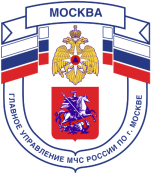 Главное управление МЧС России по г. МосквеУправление по Новомосковскому и Троицкому АО1 региональный отдел надзорной деятельности142784, г. Москва, пос. Московский, д. Румянцево, стр.2, подъезд 16В, тел.+7(495)240-52-46,email:unitao.1rond@yandex.ru__________________________________________________________________Памятка населению по действиям в пожароопасный периодЛесные пожары отмечаются с ранней весны до поздней осени. Большое количество солнечных дней в весенний период и сильные ветры приводят к быстрому сходу снежного покрова, вследствие чего существенно возрастает пожарная опасность в весенний период. Одним из важнейших факторов при возгорании леса является отсутствие осадков после схода снега. Возникают пожары, как правило, на 6-10-й день засушливого периода.ВЫПОЛНЯЙТЕ СЛЕДУЮЩИЕ ПРАВИЛА:- никогда не поджигайте сухую траву на полях или в лесу. Если вы увидите, как это делают другие, постарайтесь их остановить и объяснить, чем опасны травяные палы;	- никогда не разводите костер в сухом лесу или на торфянике;- никогда не бросайте непотушенные спички или сигареты, не пользуйтесь в лесу различными пиротехническими изделиями: петардами, бенгальскими огнями, свечами и т.п.;- не заезжайте в лес на автомобилях и особенно мотоциклах. Искры из глушителя могут вызвать пожар, особенно в сухом лесу с лишайниковым покровом; - постарайтесь объяснить вашим друзьям и знакомым, что их неосторожность может послужить причиной пожаров. Если вы обнаружили начинающийся пожар - например, небольшой травяной пал или тлеющую лесную подстилку у брошенного кем-то костра, постарайтесь затушить его сами. Иногда достаточно просто затоптать пламя или захлестать его ветками, или одеждой (правда, надо подождать и убедиться, что трава или подстилка действительно не тлеют, иначе огонь может появиться вновь).Если вы не можете потушить его своими силами вызовите пожарную охрану по телефону – «101».Единый телефон доверияГлавного управления МЧС России по г. Москве: +7(495) 637-22-22mchs.qov.ru – официальный интернет сайт МЧС России1 региональный отдел надзорной деятельностиemail:unitao.1rond@yandex.ru